ST MARY’S CE HIGH SCHOOL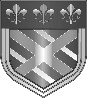 TRANSPORT ENQUIRY FORM The School organises transport to and from St Mary’s each day.  Currently there are TWO routes operating, Route A and B with the possibility of a Route C if there is sufficient demand. If you wish to register an interest in booking a place for transport following Route A or B below or would be interested in transport following Route C if it were available, please complete the form below.Please return to the Finance Office, St Mary’s High School, Lieutenant Ellis Way, Cheshunt, Herts, EN7 5FB or Email Finance.office@st-maryshigh.herts.sch.uk Route A: Ponders End → Hertford Road → Enfield Highway → Enfield Lock →  St Mary’s High School (and reverse for homeward journey)Route B: Waltham Abbey → Waltham Cross →  St Mary’s High School (and reverse for homeward journey)Route C: Cuffley → Goffs Oak → Hammondstreet Road→Flamstead End→ St Mary’s High School (and reverse for homeward journey)Name of studentYearStudent Name: …………………….………………………………..(please print in capitals)Address ……………………………………………………………..(please print in capitals)…………………………………………………………………………………………………………………Postcode ……..…………..Student Name: …………………….………………………………..(please print in capitals)Address ……………………………………………………………..(please print in capitals)…………………………………………………………………………………………………………………Postcode ……..…………..Please tickI am interested in transport to and/or from St Mary’s for Route A aboveI am interested in transport to and/or from St Mary’s for Route B aboveI would be interested in Route C if it was available Please note that transport must be booked and paid for a minimum of one term in advance via ParentPay, no refund is payable or credits given for any reason except school closures. Name of Parent/Carer: ………………………………………………………						(print in block capitals)EMAIL ADDRESS: ……………………………………………………………………………………………..                                                                                      (print in block capitals)Signature of Parent/Carer:……………………………………………………Date…………………Please note that transport must be booked and paid for a minimum of one term in advance via ParentPay, no refund is payable or credits given for any reason except school closures. Name of Parent/Carer: ………………………………………………………						(print in block capitals)EMAIL ADDRESS: ……………………………………………………………………………………………..                                                                                      (print in block capitals)Signature of Parent/Carer:……………………………………………………Date…………………